Дорогие родители!
⠀
С возрастом ваши дети становятся все более самостоятельными, хотят показать свою независимость, доказать, что они уже взрослые. Однако для некоторых подростков эти стремления могут сыграть роковую роль…
⠀
Что такое закладка?
Это наркотическое вещество, упакованное в маленький, прочно заклеенный пакетик.
⠀
Кто такие закладчики?
Это люди, «завербованные» для раскладывания закладок в определенные укромные места (например, в подъезде, в кустах, в клумбах и т.д.).
⠀
За эту «работу» они получают деньги. Как правило, этих людей вербуют в интернете, убеждая, что это безопасно. На самом деле это ОЧЕНЬ ОПАСНО.
⠀
Закладчики – это люди, попавшие под влияние наркоторговца, не понимающие, что за это им грозит РЕАЛЬНЫЙ СРОК.
⠀
Как понять, что подросток стал подрабатывать закладчиком?
среди личных вещей появляются ручные весы, пакетики с замком ziplock, маленькие магниты, изолента и другие непривычные предметы
у подростка появилась привычка запирать ящики со своими вещами на ключ, не оставлять рюкзак в прихожей (и вообще без присмотра)
в телефоне / на планшете много скриншотов карт, фотографии подъездов, остановок, скамеек и пр.
подросток уходит на улицу или в школу раньше, задерживается, не говорит, где он был и что делал
у подростка появляются новые вещи (одежда, гаджеты и пр.), он не может четко объяснить, откуда их взял, откуда у него деньги
⠀
Родители! Будьте бдительны.
Подросток может сам не употреблять наркотики, но за их распространение ему грозит реальное ЛИШЕНИЕ СВОБОДЫ (Статья 228.1 УК РФ: за незаконный сбыт или пересылку наркотических веществ, либо их аналогов, согласно их объему, назначается наказание 4-20 лет тюремного заключения).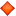 